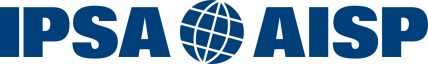 INTERNATIONAL POLITICAL SCIENCE ASSOCIATIONCOMMITTEE ON RESEARCH AND TRAININGFUNDING OF RESEARCH COMMITTEE’S MEETINGSAPPLICATION FOR FUNDINGChairs of research committees are invited to submit the completed form with relevant documentation to the RC-EC Liaison.Please send the completed form and accompanying documentation 1- Project description; 2- Outline on the expected format, content, and output; 3- Budgeting and Funding Applications to:RC-EC Liaison, at Dr. Carmelo Cattafi (rcliaison@ipsa.org).Also add in C.C. k.kubo@waseda.jp and Mathieu.stlaurent@ipsa.org 1.Title of the event:2.Type/ format of the event:3.Dates of the event:4.Event’s location and venue:5.Requested total amount from IPSA:6.Total budget of the event¹:7.Numbers and Names of RCs applying:NrNumber of RCName of RCChair of RCAmountSignature of Applicant12345678Total